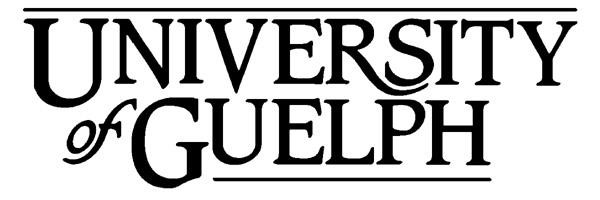 FREN*1300 French Language IIFall 2022School of Languages & LiteraturesCredit Weight: 0.50Calendar Description This course develops the four language skills in French: reading, writing, listening, and speaking through group tasks and activities, grammar exercises and individual writing assignments. Pre-Requisites:      FREN*1200 or equivalent, such as grade 12 French Immersion Course Description For students having completed FREN*1200 or a high school French Immersion program, this course is designed to consolidate reading, writing, speaking, and listening skills at Canadian Language Benchmark Level 5 (CEFR Level B-1 Intermediate), in preparation for advanced language and content-based classes, or simply for independent use of French in a variety of situations. *Please note that Francophone students and students having attended a French high school are not permitted in the course and should contact the French Studies student advisor (Prof. J. Satyre, jsatyre@uoguelph.ca) for placement in the appropriate course. Course format Each week, students will have the opportunity to refine their French language skills (oral and written comprehension, oral and written expression, grammar, and vocabulary) in class with the instructor as well as participate in debates and discussions organized in the small group labs. The course is organized according to weekly modules. Each module puts the student at the center of an active learning process. A variety of real-life situations are used to create interaction, leading to the acquisition of effective communicative skills. The course material is reinforced by weekly online exercises on the TopHat platform containing four sections (A video or feature film with questions, vocabulary expanding activities, a grammar lesson with exercises and a grammar review section).Sections 0101– LEC Th 11:30 AM - 12:20 PM MCKN317. LAB Th 11:30 AM - 12:20 PM MACN2020102 – LEC Th 11:30 AM - 12:20 PM MCKN317. LAB Th 1:30 PM - 2:20 PM ANNU 0020103 - LEC Th 11:30 AM - 12:20 PM MCKN317. LAB F 10:30 AM - 11:20 AM MCKN2610204 - LEC M/W/F 11:30 AM - 12:20 PM MCKN316. LAB Th 12:30 PM - 1:20 PM MCKN3040205 - LEC M/W/F 11:30 AM - 12:20 PM MCKN316. LAB F 9:30 AM - 10:20 AM MCKN2610206 - LEC M/W/F 11:30 AM - 12:20 PM MCKN316. LAB F 1:30 PM - 2:20 PM MCKN034ACourse Learning Outcomes This course follows the European Common Framework for Language Learning.  A student successfully completing this course will be at the B1- (Threshold or Intermediate) Level and will be able to understand the main points of clear standard French on familiar matters regularly encountered in work, school and leisure produce simple connected text on topics that are familiar or of personal interestdescribe experiences and events, dreams, hopes and ambitions and briefly give reasons and explanations for opinions and plans Assessments Late Penalty for assignments and projects : 2% per day (including weekends).Learning Resources Top Hat Learning Platform (Website) https://app.tophat.com There is no textbook for this course.  All course material and exercises will be on the Top Hat Website. An email for registration on the Top Hat platform will be sent a week before term starts.  Students are required to pay $50 for access to Top Hat. Instructional Support Instructor: Brandon CarrollEmail: bcarroll@uoguelph.caOffice: MacKinnon 280Office Hours: TBALab assistant: Naiara Alves DuarteEmail: nalvesdu@uoguelph.caOffice: MacKinnon 287Lab assistant: Zinedine Guiren Email: zguiren@uoguelph.caOffice: MacKinnon 241Course coordinator: Frederique Arroyas Email: farroyas@uoguelph.caOffice Hours: send emailUniversity StatementsEmail CommunicationAs per university regulations, all students are required to check their e-mail account regularly: e-mail is the official route of communication between the University and its students.When You Cannot Meet a Course RequirementWhen you find yourself unable to meet an in-course requirement because of illness or compassionate reasons please advise the course instructor (or designated person, such as a teaching assistant) in writing, with your name, id#, and e-mail contact. The grounds for Academic Consideration are detailed in the Undergraduate and Graduate Calendars.Undergraduate Calendar - Academic Consideration and Appeals
https://www.uoguelph.ca/registrar/calendars/undergraduate/current/c08/c08-ac.shtmlGraduate Calendar - Grounds for Academic Consideration
https://www.uoguelph.ca/registrar/calendars/graduate/current/genreg/index.shtmlAssociate Diploma Calendar - Academic Consideration, Appeals and Petitions
https://www.uoguelph.ca/registrar/calendars/diploma/current/index.shtmlDrop DateStudents will have until the last day of classes to drop courses without academic penalty. The deadline to drop two-semester courses will be the last day of classes in the second semester. This applies to all students (undergraduate, graduate and diploma) except for Doctor of Veterinary Medicine and Associate Diploma in Veterinary Technology (conventional and alternative delivery) students. The regulations and procedures for course registration are available in their respective Academic Calendars.Undergraduate Calendar - Dropping Courses
https://www.uoguelph.ca/registrar/calendars/undergraduate/current/c08/c08-drop.shtmlGraduate Calendar - Registration Changes
https://www.uoguelph.ca/registrar/calendars/graduate/current/genreg/genreg-reg-regchg.shtmlAssociate Diploma Calendar - Dropping Courses
https://www.uoguelph.ca/registrar/calendars/diploma/current/c08/c08-drop.shtmlCopies of Out-of-class AssignmentsKeep paper and/or other reliable back-up copies of all out-of-class assignments: you may be asked to resubmit work at any time.AccessibilityThe University promotes the full participation of students who experience disabilities in their academic programs. To that end, the provision of academic accommodation is a shared responsibility between the University and the student.When accommodations are needed, the student is required to first register with Student Accessibility Services (SAS). Documentation to substantiate the existence of a disability is required; however, interim accommodations may be possible while that process is underway.Accommodations are available for both permanent and temporary disabilities. It should be noted that common illnesses such as a cold or the flu do not constitute a disability.Use of the SAS Exam Centre requires students to make a booking at least 14 days in advance, and no later than November 1 (fall), March 1 (winter) or July 1 (summer). Similarly, new or changed accommodations for online quizzes, tests and exams must be approved at least a week ahead of time.For Guelph students, information can be found on the SAS website
https://www.uoguelph.ca/sasFor Ridgetown students, information can be found on the Ridgetown SAS website
https://www.ridgetownc.com/services/accessibilityservices.cfmAcademic IntegrityThe University of Guelph is committed to upholding the highest standards of academic integrity, and it is the responsibility of all members of the University community-faculty, staff, and students-to be aware of what constitutes academic misconduct and to do as much as possible to prevent academic offences from occurring. University of Guelph students have the responsibility of abiding by the University's policy on academic misconduct regardless of their location of study; faculty, staff, and students have the responsibility of supporting an environment that encourages academic integrity. Students need to remain aware that instructors have access to and the right to use electronic and other means of detection.Please note: Whether or not a student intended to commit academic misconduct is not relevant for a finding of guilt. Hurried or careless submission of assignments does not excuse students from responsibility for verifying the academic integrity of their work before submitting it. Students who are in any doubt as to whether an action on their part could be construed as an academic offence should consult with a faculty member or faculty advisor.Undergraduate Calendar - Academic Misconduct
https://www.uoguelph.ca/registrar/calendars/undergraduate/current/c08/c08-amisconduct.shtmlGraduate Calendar - Academic Misconduct
https://www.uoguelph.ca/registrar/calendars/graduate/current/genreg/index.shtmlRecording of MaterialsPresentations that are made in relation to course work - including lectures - cannot be recorded or copied without the permission of the presenter, whether the instructor, a student, or guest lecturer. Material recorded with permission is restricted to use for that course unless further permission is granted.ResourcesThe Academic Calendars are the source of information about the University of Guelph’s procedures, policies, and regulations that apply to undergraduate, graduate, and diploma programs.Academic Calendars
https://www.uoguelph.ca/academics/calendarsDisclaimerPlease note that the ongoing COVID-19 pandemic may necessitate a revision of the format of course offerings, changes in classroom protocols, and academic schedules. Any such changes will be announced via CourseLink and/or class email.  This includes on-campus scheduling during the semester, mid-terms and final examination schedules. All University-wide decisions will be posted on the COVID-19 website (https://news.uoguelph.ca/2019-novel-coronavirus-information/) and circulated by email.IllnessMedical notes will not normally be required for singular instances of academic consideration, although students may be required to provide supporting documentation for multiple missed assessments or when involving a large part of a course (e.g.. final exam or major assignment).Covid-19 Safety ProtocolsFor information on current safety protocols, follow these links: https://news.uoguelph.ca/return-to-campuses/how-u-of-g-is-preparing-for-your-safe-return/https://news.uoguelph.ca/return-to-campuses/spaces/#ClassroomSpacesPlease note, these guidelines may be updated as required in response to evolving University, Public Health or government directives.Comprehension and Grammar exercises from Top Hat Modules   20% Weekly face-to-face small group labs/seminars   10% In class activities     5% Two short video submissions with accompanying text   20% Mid Term Exam   15% Oral Exam (in week 12 of semester)   10% Final Exam - December 5, 2022 2:30-4:30 pm  20% 